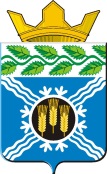 АДМИНИСТРАЦИЯКРАПИВИНСКОГО МУНИЦИПАЛЬНОГО РАЙОНАПОСТАНОВЛЕНИЕот 30.12.2015 г. №1343пгт. КрапивинскийО внесении изменений в постановление администрации Крапивинского муниципального района от 12.11.2014 г. №1606 «Об утверждении муниципальной программы «Жилищно-коммунальный комплекс, энергосбережение и повышение энергетической эффективности на территории Крапивинского района» на 2015-2018 годы»1. Внести в постановление администрации Крапивинского муниципального района от 12.11.2014 г. №1606 «Об утверждении муниципальной программы «Жилищно-коммунальный комплекс, энергосбережение и повышение энергетической эффективности на территории Крапивинского района» на 2015-2018 годы (в редакции постановления от 28.10.2015 г. №1132) следующие изменения:1.1. Внести в муниципальную программу «Жилищно-коммунальный комплекс, энергосбережение и повышение энергетической эффективности на территории Крапивинского района» на 2015-2018 годы (далее-муниципальная программа), утвержденную постановлением, следующие изменения:1.1.1. Позицию «Объемы и источники финансирования муниципальной программы в целом и с разбивкой по годам ее реализации» паспорта муниципальной программы изложить в следующей редакции:«».1.1.2. Раздел 4 муниципальной программы изложить в новой редакции согласно приложению №1 к настоящему постановлению.1.1.3. Раздел 5 муниципальной программы изложить в новой редакции согласно приложению №2 к настоящему постановлению.2. Обеспечить размещение настоящего постановления на официальном сайте администрации Крапивинского муниципального района в информационно-телекоммуникационной сети «Интернет».3. Настоящее постановление вступает в силу со дня подписания, за исключением положений, для которых настоящим пунктом установлены иные сроки вступления в силу. Положения паспорта муниципальной программы, раздела 4 текстовой части муниципальной программы в части ресурсного обеспечения на 2016 год, раздела 5 текстовой части муниципальной программы в части плановых значений целевого показателя (индикатора) на 2016 год (в редакции настоящего постановления) применяются к правоотношениям, возникающим при составлении и исполнении бюджета района на 2016 год.4. Контроль за исполнением настоящего постановления возложить на заместителя главы Крапивинского муниципального района П.М. Чебокчинова.ГлаваКрапивинского муниципального районаТ.Х. БиккуловПриложение №1к постановлению администрацииКрапивинского муниципального районаот 30.12.2015 г. №1343« 4. Ресурсное обеспечение реализации муниципальной программы».Приложение №2к постановлению администрацииКрапивинского муниципального районаот 30.12.2015 г. N1343« 5. Сведения о планируемых значениях целевых показателей (индикаторов) муниципальной программы (по годам реализации муниципальной программы)». Объемы и источники финансирования муниципальной программы в целом и с разбивкой по годам ее реализацииОбщий объем финансирования муниципальной программы – 77 760,7707 тыс. рублей, в том числе по годам:2015 – 23 404,4063 тыс. рублей;2016 – 22 003,9644 тыс. рублей;2017 – 16 176,2 тыс. рублей; 2018 –16 176,2 тыс. рублейИз них:средства местного бюджета – 72 348,8707 тыс. рублей, в том числе по годам:2015 – 22 942,5063 тыс. рублей;2016 –20 353,9644 тыс. рублей;2017 – 14 526,2 тыс. рублей;2018 – 14 526,2 тыс. рублейиные не запрещенные законодательством источники:из них:средства юридических и физических лиц – 5 411,9 тыс. рублей, в том числе по годам:2015 - 461,9 тыс. рублей;2016 – 1 650,0 тыс. рублей;2017 – 1 650,0 тыс. рублей;2018 – 1 650,0 тыс. рублей№ п/пНаименование муниципальной программы, подпрограммы, основного мероприятия, мероприятияИсточник финансированияОбъем финансовых ресурсов, тыс. рублейОбъем финансовых ресурсов, тыс. рублейОбъем финансовых ресурсов, тыс. рублейОбъем финансовых ресурсов, тыс. рублей№ п/пНаименование муниципальной программы, подпрограммы, основного мероприятия, мероприятияИсточник финансирования2015 год2016 год2017 год2018 год1234567«Жилищно-коммунальный комплекс, энергосбережение и повышение энергетической эффективности на территории Крапивинского района» на 2015-2018 годыВсего23 416,616322 003,964416 176,2016 176,20«Жилищно-коммунальный комплекс, энергосбережение и повышение энергетической эффективности на территории Крапивинского района» на 2015-2018 годыместный бюджет22 942,506320 353,964414 526,2014 526,20«Жилищно-коммунальный комплекс, энергосбережение и повышение энергетической эффективности на территории Крапивинского района» на 2015-2018 годыиные не запрещенные законодательством источники:«Жилищно-коммунальный комплекс, энергосбережение и повышение энергетической эффективности на территории Крапивинского района» на 2015-2018 годысредства юридических и физических лиц461,90001 650,00001 650,001 650,001.Подпрограмма: «Модернизация объектов коммунальной инфраструктуры и поддержка жилищно-коммунального хозяйства»Всего13 271,186810 287,76444 460,004 460,001.Подпрограмма: «Модернизация объектов коммунальной инфраструктуры и поддержка жилищно-коммунального хозяйства»местный бюджет13 271,18689 087,76443 260,003 260,001.Подпрограмма: «Модернизация объектов коммунальной инфраструктуры и поддержка жилищно-коммунального хозяйства»иные не запрещенные законодательством источники:1.Подпрограмма: «Модернизация объектов коммунальной инфраструктуры и поддержка жилищно-коммунального хозяйства»средства юридических и физических лиц01 200,00001 200,001 200,001.1.Мероприятие:Капитальный ремонт котельных и сетей теплоснабженияВсего1 715,11718 029,930293 460,003 460,001.1.Мероприятие:Капитальный ремонт котельных и сетей теплоснабженияместный бюджет1 715,11716 829,930292 260,002 260,001.1.Мероприятие:Капитальный ремонт котельных и сетей теплоснабженияиные не запрещенные законодательством источники:1.1.Мероприятие:Капитальный ремонт котельных и сетей теплоснабжениясредства юридических и физических лиц01 200,00001 200,001 200,001.1.1.Капитальный ремонт кровли котельной с. Барачаты (кредиторская задолженность с 2014г.)Всего144,68790001.1.1.Капитальный ремонт кровли котельной с. Барачаты (кредиторская задолженность с 2014г.)местный бюджет144,68790001.1.2.Замена скребкового конвейера котельной пгт. Зеленогорский (кредиторская задолженность)Всего200,01 530,0001.1.2.Замена скребкового конвейера котельной пгт. Зеленогорский (кредиторская задолженность)местный бюджет200,01 530,0001.1.3.Капитальный ремонт тепловой сети пгт. Зеленогорский (кредиторская задолженность)Всего506,0802691,46480001.1.3.Капитальный ремонт тепловой сети пгт. Зеленогорский (кредиторская задолженность)местный бюджет506,0802691,46480001.1.4.Устройство надземной тепловой сети п. Зеленовский (кредиторская задолженность)Всего01 557,670001.1.4.Устройство надземной тепловой сети п. Зеленовский (кредиторская задолженность)местный бюджет01 557,670001.1.5.Техническое обследование зданий котельных, тепловых сетей, дымовых труб (кредиторская задолженность)Всего836,02201150,79549001.1.5.Техническое обследование зданий котельных, тепловых сетей, дымовых труб (кредиторская задолженность)местный бюджет836,02201150,79549001.1.6.Разработка проектно-сметной документации кап. Ремонт здания котельной п. Зеленовский (кредиторская задолженность)Всего0100,0001.1.6.Разработка проектно-сметной документации кап. Ремонт здания котельной п. Зеленовский (кредиторская задолженность)местный бюджет0100,0001.1.7.Проверка достоверности сметной стоимости по объекту: «Кап. ремонт здания котельной п. Зеленовский»Всего28,32700001.1.7.Проверка достоверности сметной стоимости по объекту: «Кап. ремонт здания котельной п. Зеленовский»местный бюджет28,32700001.1.8.Разработка проектно-сметной документации по объекту: котельная сан. БорисовскийВсего0300,0001.1.8.Разработка проектно-сметной документации по объекту: котельная сан. Борисовскийместный бюджет0300,0001.1.9.Капитальный ремонт здания котельной сан. БорисовскийВсего02 500,0001.1.9.Капитальный ремонт здания котельной сан. Борисовскийместный бюджет02 500,0001.1.10.Капитальный ремонт изоляции тепловых сетей пгт. Крапивинский, пгт. Зеленогорский, с. БорисовоВсего01 200,03 460,03 460,01.1.10.Капитальный ремонт изоляции тепловых сетей пгт. Крапивинский, пгт. Зеленогорский, с. Борисовоместный бюджет002 260,02 260,01.1.10.Капитальный ремонт изоляции тепловых сетей пгт. Крапивинский, пгт. Зеленогорский, с. Борисовоиные не запрещенные законодательством источники:1.1.10.Капитальный ремонт изоляции тепловых сетей пгт. Крапивинский, пгт. Зеленогорский, с. Борисовосредства юридических и физических лиц01 200,01 200,01 200,01.2.Капитальный ремонт объектов систем водоснабжения и водоотведенияВсего11 556,06972 257,834151 000,01 000,01.2.Капитальный ремонт объектов систем водоснабжения и водоотведенияместный бюджет11 556,06972 257,834151000,01 000,01.2.1.Устройство водопроводной сети пгт. Зеленогорский, ул. ЛеснаяВсего219,4920001.2.1.Устройство водопроводной сети пгт. Зеленогорский, ул. Леснаяместный бюджет219,4920001.2.2.Ремонт водопроводных сетей пгт. Крапивинский, ул. Тайдонская, ул. Мостовая, ул. Химиков, ул. Береговая, ул. МостоваяВсего757,01385508,55015001.2.2.Ремонт водопроводных сетей пгт. Крапивинский, ул. Тайдонская, ул. Мостовая, ул. Химиков, ул. Береговая, ул. Мостоваяместный бюджет757,01385508,55015001.2.3.Ремонт водопроводных сетей ул. Заречная, установка пожарных гидрантовВсего47,3830001.2.3.Ремонт водопроводных сетей ул. Заречная, установка пожарных гидрантовместный бюджет47,3830001.2.4.Ремонт водоразборной колонки пгт. КрапивинскийВсего32,1820001.2.4.Ремонт водоразборной колонки пгт. Крапивинскийместный бюджет32,1820001.2.5.Ремонт водопроводных сетей с. Банново, п. МихайловскийВсего270,1830001.2.5.Ремонт водопроводных сетей с. Банново, п. Михайловскийместный бюджет270,1830001.2.6.Ремонт водопроводных сетей с. КаменкаВсего71,5210001.2.6.Ремонт водопроводных сетей с. Каменкаместный бюджет71,5210001.2.7.Ремонт водопроводных сетей п. ЗеленовскийВсего01 289,284001.2.7.Ремонт водопроводных сетей п. Зеленовскийместный бюджет01 289,284001.2.8.Ремонт водопроводных сетей п. ПерехляйВсего141,4210001.2.8.Ремонт водопроводных сетей п. Перехляйместный бюджет141,4210001.2.9.Ремонт водопроводных сетей п. БерезовкаВсего246,8810001.2.9.Ремонт водопроводных сетей п. Березовкаместный бюджет246,8810001.2.10.Ремонт водопроводных сетей д. Шевели, ул. Салтымаковская Всего313,3850001.2.10.Ремонт водопроводных сетей д. Шевели, ул. Салтымаковская местный бюджет313,3850001.2.11.Ремонт водопроводных сетей с. ТарадановоВсего332,8590001.2.11.Ремонт водопроводных сетей с. Тарадановоместный бюджет332,8590001.2.12.Приобретение полиэтиленовых труб для проведения работ по капитальному ремонту водопроводных сетей на территории Крапивинского муниципального районаВсего1 244,136440001.2.12.Приобретение полиэтиленовых труб для проведения работ по капитальному ремонту водопроводных сетей на территории Крапивинского муниципального районаместный бюджет1 244,136440001.2.13.Разработка проектно-сметной документации на строительство водопроводной сети пгт. Зеленогорский-пгт. КрапивинскийВсего6 034,966400001.2.13.Разработка проектно-сметной документации на строительство водопроводной сети пгт. Зеленогорский-пгт. Крапивинскийместный бюджет6 034,966400001.2.14.Экспертиза проекта «Строительство водопроводной сети пгт. Зеленогорский – пгт. Крапивинский»Всего1 844,6460001.2.14.Экспертиза проекта «Строительство водопроводной сети пгт. Зеленогорский – пгт. Крапивинский»местный бюджет1 844,6460001.2.15.Разработка проектно-сметной документации по объектам: реконструкция водопроводных сетей п. Михайловский, с. Барачаты, с. Борисово, с. Каменка. Реконструкция водопроводных сетей.Всего0460,01 000,01 000,01.2.15.Разработка проектно-сметной документации по объектам: реконструкция водопроводных сетей п. Михайловский, с. Барачаты, с. Борисово, с. Каменка. Реконструкция водопроводных сетей.местный бюджет0460,01 000,01 000,02.Подпрограмма: «Энергосбережение и повышение энергоэффективности»Всего490,39450,0450,0450,02.Подпрограмма: «Энергосбережение и повышение энергоэффективности»местный бюджет28,490002.Подпрограмма: «Энергосбережение и повышение энергоэффективности»иные не запрещенные законодательством источники:2.Подпрограмма: «Энергосбережение и повышение энергоэффективности»средства юридических и физических лиц461,9450,0450,0450,02.1.Мероприятие:Мероприятия по прединвестиционной подготовке проектов и мероприятий в области энергосбережения и повышения энергетической эффективности, включая разработку технико-экономических обоснований, бизнес-планов, разработку схем теплоснабжения, водоснабжения и водоотведения, а также проведение энергетических обследований;Всего28,490002.1.Мероприятие:Мероприятия по прединвестиционной подготовке проектов и мероприятий в области энергосбережения и повышения энергетической эффективности, включая разработку технико-экономических обоснований, бизнес-планов, разработку схем теплоснабжения, водоснабжения и водоотведения, а также проведение энергетических обследований;местный бюджет28,490002.1.1. Проведение энергетических обследованийВсего28,490002.1.1. Проведение энергетических обследованийместный бюджет28,490002.2.Мероприятие:Мероприятия по модернизации оборудования, используемого для выработки тепловой энергии, передачи электрической и тепловой энергии, в том числе замене оборудования на оборудование с более высоким КПД действия, внедрению инновационных решений и технологий в целях повышения энергетической эффективности осуществления регулируемых видов деятельности;Всего300,0300,0300,0300,02.2.Мероприятие:Мероприятия по модернизации оборудования, используемого для выработки тепловой энергии, передачи электрической и тепловой энергии, в том числе замене оборудования на оборудование с более высоким КПД действия, внедрению инновационных решений и технологий в целях повышения энергетической эффективности осуществления регулируемых видов деятельности;местный бюджет00002.2.Мероприятие:Мероприятия по модернизации оборудования, используемого для выработки тепловой энергии, передачи электрической и тепловой энергии, в том числе замене оборудования на оборудование с более высоким КПД действия, внедрению инновационных решений и технологий в целях повышения энергетической эффективности осуществления регулируемых видов деятельности;иные не запрещенные законодательством источники:2.2.Мероприятие:Мероприятия по модернизации оборудования, используемого для выработки тепловой энергии, передачи электрической и тепловой энергии, в том числе замене оборудования на оборудование с более высоким КПД действия, внедрению инновационных решений и технологий в целях повышения энергетической эффективности осуществления регулируемых видов деятельности;средства юридических и физических лиц300,0300,0300,0300,02.2.1.Установка на электродвигателя с переменной нагрузкой (системы вентиляции, насосные станции и т.д.) системы частотного регулирования в приводах электродвигателейВсего100,0100,0100,0100,02.2.1.Установка на электродвигателя с переменной нагрузкой (системы вентиляции, насосные станции и т.д.) системы частотного регулирования в приводах электродвигателейместный бюджет00002.2.1.Установка на электродвигателя с переменной нагрузкой (системы вентиляции, насосные станции и т.д.) системы частотного регулирования в приводах электродвигателейиные не запрещенные законодательством источники:2.2.1.Установка на электродвигателя с переменной нагрузкой (системы вентиляции, насосные станции и т.д.) системы частотного регулирования в приводах электродвигателейсредства юридических и физических лиц100,0100,0100,0100,02.2.2.Теплоизоляция централизованных сетей теплоснабженияВсего200,0200,0200,0200,02.2.2.Теплоизоляция централизованных сетей теплоснабженияместный бюджет00002.2.2.Теплоизоляция централизованных сетей теплоснабженияиные не запрещенные законодательством источники:2.2.2.Теплоизоляция централизованных сетей теплоснабжениясредства юридических и физических лиц200,0200,0200,0200,02.3.Мероприятие:Мероприятия по сокращению потерь воды при ее передаче;Всего161,9150,0150,0150,02.3.Мероприятие:Мероприятия по сокращению потерь воды при ее передаче;местный бюджет00002.3.Мероприятие:Мероприятия по сокращению потерь воды при ее передаче;иные не запрещенные законодательством источники:2.3.Мероприятие:Мероприятия по сокращению потерь воды при ее передаче;средства юридических и физических лиц161,9150,0150,0150,02.3.1.Замена ветхих сетей центрального водопроводаВсего161,9150,0150,0150,02.3.1.Замена ветхих сетей центрального водопроводаместный бюджет00002.3.1.Замена ветхих сетей центрального водопроводаиные не запрещенные законодательством источники:2.3.1.Замена ветхих сетей центрального водопроводасредства юридических и физических лиц161,9150,0150,0150,03.Подпрограмма: «Реализация вопросов топливно-энергетического комплекса»Всего9 639,4645711 133,411 133,4011 133,403.Подпрограмма: «Реализация вопросов топливно-энергетического комплекса»местный бюджет9 639,4645711 133,411 133,4011 133,403.1.Мероприятие:Предоставление субсидий организациям, предоставляющим услуги по газоснабжению населению Крапивинского района (расчеты за газоснабжение)Всего626,43588761,70761,70761,703.1.Мероприятие:Предоставление субсидий организациям, предоставляющим услуги по газоснабжению населению Крапивинского района (расчеты за газоснабжение)местный бюджет626,43588761,70761,70761,703.2.Мероприятие:Предоставление субсидий организациям, предоставляющим топливо населению Крапивинского района (расчеты за топливо)Всего3 913,214354 755,704 755,704 755,703.2.Мероприятие:Предоставление субсидий организациям, предоставляющим топливо населению Крапивинского района (расчеты за топливо)местный бюджет3 913,214354 755,704 755,704 755,703.3.Мероприятие:Предоставление субсидий организациям, предоставляющим коммунальные услуги населению Крапивинского района (расчеты за теплоснабжение, водоснабжение, водоотведение)Всего5 099,814345 616,005 616,005 616,003.3.Мероприятие:Предоставление субсидий организациям, предоставляющим коммунальные услуги населению Крапивинского района (расчеты за теплоснабжение, водоснабжение, водоотведение)местный бюджет5 099,814345 616,005 616,005 616,004.Подпрограмма: «Капитальный ремонт многоквартирных домов»Всего3,36489132,80132,80132,804.Подпрограмма: «Капитальный ремонт многоквартирных домов»местный бюджет3,36489132,80132,80132,804.1.Мероприятие:Ремонт многоквартирных домов (минимальный размер взноса за муниципальные квартиры)Всего3,36489132,80132,80132,804.1.Мероприятие:Ремонт многоквартирных домов (минимальный размер взноса за муниципальные квартиры)местный бюджет3,36489132,80132,80132,80№ п/пНаименование муниципальной программы, подпрограммы, основного мероприятия, мероприятияНаименование муниципальной программы, подпрограммы, основного мероприятия, мероприятияНаименование целевого показателя (индикатора)Наименование целевого показателя (индикатора)Единица измеренияПлановое значение целевого показателя (индикатора)Плановое значение целевого показателя (индикатора)Плановое значение целевого показателя (индикатора)Плановое значение целевого показателя (индикатора)Плановое значение целевого показателя (индикатора)Плановое значение целевого показателя (индикатора)Плановое значение целевого показателя (индикатора)№ п/пНаименование муниципальной программы, подпрограммы, основного мероприятия, мероприятияНаименование муниципальной программы, подпрограммы, основного мероприятия, мероприятияНаименование целевого показателя (индикатора)Наименование целевого показателя (индикатора)Единица измерения2015 год2015 год2016 год 2016 год 2017 год2017 год2018 год1 1 22344567788Муниципальная программа «Жилищно-коммунальный комплекс, энергосбережение и повышение энергетической эффективности на территории Крапивинского района» на 2015-2017 годы Муниципальная программа «Жилищно-коммунальный комплекс, энергосбережение и повышение энергетической эффективности на территории Крапивинского района» на 2015-2017 годы Оценка эффективности муниципальной программыпроцентовпроцентов1001001001001001001.1.Подпрограмма: «Модернизация объектов коммунальной инфраструктуры и поддержка жилищно-коммунального хозяйства» Подпрограмма: «Модернизация объектов коммунальной инфраструктуры и поддержка жилищно-коммунального хозяйства» Уровень износа коммунальной инфраструктуры,процентовпроцентов57,957,857,757,757 ,657 ,61.1.1.1.Мероприятие:Капитальный ремонт котельных и сетей теплоснабженияМероприятие:Капитальный ремонт котельных и сетей теплоснабженияОбъем потребления угля котельнымитыс. тоннтыс. тонн3938,938,838,838,738,71.2.1.2.Мероприятие:Капитальный ремонт объектов систем водоснабжения и водоотведенияМероприятие:Капитальный ремонт объектов систем водоснабжения и водоотведенияУдельный вес жилищного фонда, обеспеченного водоотведениемпроцентовпроцентов85,98686,186,186,286,22.2.Подпрограмма: «Энергосбережение и повышение энергоэффективности»Подпрограмма: «Энергосбережение и повышение энергоэффективности»Доля объема электрической энергии, расчеты за которую осуществляются с использованием приборов учета, в общем объеме электрической энергии, потребляемой (используемой) на территории муниципального образованияпроцентовпроцентов1001001001001001002.2.Подпрограмма: «Энергосбережение и повышение энергоэффективности»Подпрограмма: «Энергосбережение и повышение энергоэффективности»Доля объема природного газа, расчеты за который осуществляются с использованием приборов учета, в общем объеме природного газа, потребляемого (используемого) на территории муниципального образованияпроцентовпроцентов0000002.2.Подпрограмма: «Энергосбережение и повышение энергоэффективности»Подпрограмма: «Энергосбережение и повышение энергоэффективности»Доля объема энергетических ресурсов, производимых с использованием возобновляемых источников энергии и (или) вторичных энергетических ресурсов, в общем объеме энергетических ресурсов, производимых на территории муниципального образования, процентовпроцентов0000002.2.Подпрограмма: «Энергосбережение и повышение энергоэффективности»Подпрограмма: «Энергосбережение и повышение энергоэффективности»Удельный расход электрической энергии на снабжение органов местного самоуправления и муниципальных учреждений (в расчете на 1 кв. метр общей площади)кВт.ч/кв.мкВт.ч/кв.м0,40,390,390,390,390,392.2.Подпрограмма: «Энергосбережение и повышение энергоэффективности»Подпрограмма: «Энергосбережение и повышение энергоэффективности»Удельный расход природного газа на снабжение органов местного самоуправления и муниципальных учреждений (в расчете на 1 человека) тыс. куб.м/чел. в годтыс. куб.м/чел. в год0000002.2.Подпрограмма: «Энергосбережение и повышение энергоэффективности»Подпрограмма: «Энергосбережение и повышение энергоэффективности»Отношение экономии энергетических ресурсов и воды в стоимостном выражении, достижение которой планируется в результате реализации энергосервисных договоров (контрактов), заключенных органами местного самоуправления и муниципальными учреждениями, к общему объему финансирования муниципальной программыпроцентовпроцентов0000002.2.Подпрограмма: «Энергосбережение и повышение энергоэффективности»Подпрограмма: «Энергосбережение и повышение энергоэффективности»Удельный расход электрической энергии в многоквартирных домах (в расчете на 1 кв. метр общей площади)кВт.ч/кв.м в годкВт.ч/кв.м в год62,562,462,362,362,262,22.2.Подпрограмма: «Энергосбережение и повышение энергоэффективности»Подпрограмма: «Энергосбережение и повышение энергоэффективности»Удельный расход природного газа в многоквартирных домах с индивидуальными системами газового отопления (в расчете на 1 кв. метр общей площади)куб.м./чел. в годкуб.м./чел. в год0000002.2.Подпрограмма: «Энергосбережение и повышение энергоэффективности»Подпрограмма: «Энергосбережение и повышение энергоэффективности»Удельный расход природного газа в многоквартирных домах с иными системами теплоснабжения (в расчете на 1 жителя)куб.м./чел. в годкуб.м./чел. в год0000002.2.Подпрограмма: «Энергосбережение и повышение энергоэффективности»Подпрограмма: «Энергосбережение и повышение энергоэффективности»Удельный суммарный расход энергетических ресурсов в многоквартирных домах кг у.т./кв.м. в год кг у.т./кв.м. в год2162021615216102161021600216002.2.Подпрограмма: «Энергосбережение и повышение энергоэффективности»Подпрограмма: «Энергосбережение и повышение энергоэффективности»Удельный расход топлива на выработку тепловой энергии на тепловых электростанциях кг у.т./Гкалкг у.т./Гкал0000002.2.Подпрограмма: «Энергосбережение и повышение энергоэффективности»Подпрограмма: «Энергосбережение и повышение энергоэффективности»Удельный расход топлива на выработку тепловой энергии на котельныхкг у.т./Гкалкг у.т./Гкал0,0550,0550,0550,0550,0550,0552.2.Подпрограмма: «Энергосбережение и повышение энергоэффективности»Подпрограмма: «Энергосбережение и повышение энергоэффективности»Удельный расход электрической энергии, используемой при передаче тепловой энергии в системах теплоснабжениякВт,ч/Гкал в годкВт,ч/Гкал в год7,57,47,37,37,27,22.2.Подпрограмма: «Энергосбережение и повышение энергоэффективности»Подпрограмма: «Энергосбережение и повышение энергоэффективности»Удельный расход электрической энергии, используемой для передачи (транспортировки) воды в системах водоснабжения (на 1 куб. метр)кВт.ч/куб.мкВт.ч/куб.м20,720,620,520,520,420,42.2.Подпрограмма: «Энергосбережение и повышение энергоэффективности»Подпрограмма: «Энергосбережение и повышение энергоэффективности»Удельный расход электрической энергии, используемой в системах водоотведения (на 1 куб. метр)кВт.ч/куб.мкВт.ч/куб.м2,342,342,342,342,342,342.2.Подпрограмма: «Энергосбережение и повышение энергоэффективности»Подпрограмма: «Энергосбережение и повышение энергоэффективности»Удельный расход электрической энергии в системах уличного освещения (на 1 кв. метр освещаемой площади с уровнем освещенности, соответствующим установленным нормативам)кВт.ч/куб.м в годкВт.ч/куб.м в год0,04020,04010,040,040,0390,0392.2.Подпрограмма: «Энергосбережение и повышение энергоэффективности»Подпрограмма: «Энергосбережение и повышение энергоэффективности»Количество высокоэкономичных по использованию моторного топлива и электрической энергии (в том числе относящихся к объектам с высоким классом энергетической эффективности) транспортных средств, относящихся к общественному транспорту, регулирование тарифов на услуги по перевозке на котором осуществляется муниципальным образованиемединицединиц0 000002.2.Подпрограмма: «Энергосбережение и повышение энергоэффективности»Подпрограмма: «Энергосбережение и повышение энергоэффективности»Количество транспортных средств, относящихся к общественному транспорту, регулирование тарифов на услуги по перевозке на котором осуществляется муниципальным образованием, в отношении которых проведены мероприятия по энергосбережению и повышению энергетической эффективности, в том числе по замещению бензина и дизельного топлива, используемых транспортными средствами в качестве моторного топлива, природным газом, газовыми смесями, сжиженным углеводородным газом, используемыми в качестве моторного топлива, и электрической энергиейединицединиц0000002.2.Подпрограмма: «Энергосбережение и повышение энергоэффективности»Подпрограмма: «Энергосбережение и повышение энергоэффективности»Количество транспортных средств, использующих природный газ, газовые смеси, сжиженный углеводородный газ в качестве моторного топлива, регулирование тарифов на услуги по перевозке на которых осуществляется муниципальным образованиемединицединиц0000002.2.Подпрограмма: «Энергосбережение и повышение энергоэффективности»Подпрограмма: «Энергосбережение и повышение энергоэффективности»Количество транспортных средств с автономным источником электрического питания, относящихся к общественному транспорту, регулирование тарифов на услуги по перевозке на которых осуществляется муниципальным образованиемединицединиц0000002.2.Подпрограмма: «Энергосбережение и повышение энергоэффективности»Подпрограмма: «Энергосбережение и повышение энергоэффективности»Количество транспортных средств, используемых органами местного самоуправления, муниципальными учреждениями, муниципальными унитарными предприятиями, в отношении которых проведены мероприятия по энергосбережению и повышению энергетической эффективности, в том числе по замещению бензина и дизельного топлива, используемых транспортными средствами в качестве моторного топлива, природным газом, газовыми смесями и сжиженным углеводородным газом, используемыми в качестве моторного топливаединицединиц0000002.2.Подпрограмма: «Энергосбережение и повышение энергоэффективности»Подпрограмма: «Энергосбережение и повышение энергоэффективности»Количество транспортных средств с автономным источником электрического питания, используемых органами местного самоуправления, муниципальными учреждениями и муниципальными унитарными предприятиямиединицединиц0000002.1.2.1.Мероприятие:Мероприятия по прединвестиционной подготовке проектов и мероприятий в области энергосбережения и повышения энергетической эффективности, включая разработку технико-экономических обоснований, бизнес-планов, разработку схем теплоснабжения, водоснабжения и водоотведения, а также проведение энергетических обследованийМероприятие:Мероприятия по прединвестиционной подготовке проектов и мероприятий в области энергосбережения и повышения энергетической эффективности, включая разработку технико-экономических обоснований, бизнес-планов, разработку схем теплоснабжения, водоснабжения и водоотведения, а также проведение энергетических обследованийКоличество проведенных энергетических обследований, для дальнейшей реализации технических мероприятийединицединиц1-----22.222.2Мероприятие:Мероприятия по модернизации оборудования, используемого для выработки тепловой энергии, передачи электрической и тепловой энергии, в том числе замене оборудования на оборудование с более высоким КПД действия, внедрению инновационных решений и технологий в целях повышения энергетической эффективности осуществления регулируемых видов деятельностиМероприятие:Мероприятия по модернизации оборудования, используемого для выработки тепловой энергии, передачи электрической и тепловой энергии, в том числе замене оборудования на оборудование с более высоким КПД действия, внедрению инновационных решений и технологий в целях повышения энергетической эффективности осуществления регулируемых видов деятельностиДоля объема тепловой энергии, расчеты за которую осуществляются с использованием приборов учета, в общем объеме тепловой энергии, потребляемой (используемой) на территории районапроцентовпроцентов76,176,276,376,376,476,422.222.2Мероприятие:Мероприятия по модернизации оборудования, используемого для выработки тепловой энергии, передачи электрической и тепловой энергии, в том числе замене оборудования на оборудование с более высоким КПД действия, внедрению инновационных решений и технологий в целях повышения энергетической эффективности осуществления регулируемых видов деятельностиМероприятие:Мероприятия по модернизации оборудования, используемого для выработки тепловой энергии, передачи электрической и тепловой энергии, в том числе замене оборудования на оборудование с более высоким КПД действия, внедрению инновационных решений и технологий в целях повышения энергетической эффективности осуществления регулируемых видов деятельностиДоля объема горячей воды, расчеты за которую осуществляются с использованием приборов учета, в общем объеме воды, потребляемой (используемой) на территории районапроцентовпроцентов92,192,292,392,392,492,422.222.2Мероприятие:Мероприятия по модернизации оборудования, используемого для выработки тепловой энергии, передачи электрической и тепловой энергии, в том числе замене оборудования на оборудование с более высоким КПД действия, внедрению инновационных решений и технологий в целях повышения энергетической эффективности осуществления регулируемых видов деятельностиМероприятие:Мероприятия по модернизации оборудования, используемого для выработки тепловой энергии, передачи электрической и тепловой энергии, в том числе замене оборудования на оборудование с более высоким КПД действия, внедрению инновационных решений и технологий в целях повышения энергетической эффективности осуществления регулируемых видов деятельностиУдельный расход тепловой энергии на снабжение органов местного самоуправления и муниципальных учреждений (в расчете на 1 кв. метр общей площади)Гкал/кв.м. в годГкал/кв.м. в год0,40,390,380,380,380,3822.222.2Мероприятие:Мероприятия по модернизации оборудования, используемого для выработки тепловой энергии, передачи электрической и тепловой энергии, в том числе замене оборудования на оборудование с более высоким КПД действия, внедрению инновационных решений и технологий в целях повышения энергетической эффективности осуществления регулируемых видов деятельностиМероприятие:Мероприятия по модернизации оборудования, используемого для выработки тепловой энергии, передачи электрической и тепловой энергии, в том числе замене оборудования на оборудование с более высоким КПД действия, внедрению инновационных решений и технологий в целях повышения энергетической эффективности осуществления регулируемых видов деятельностиУдельный расход горячей воды на снабжение органов местного самоуправления и муниципальных учреждений (в расчете на 1 человека) куб.м/чел. в годкуб.м/чел. в год2120,920,820,820,820,822.222.2Мероприятие:Мероприятия по модернизации оборудования, используемого для выработки тепловой энергии, передачи электрической и тепловой энергии, в том числе замене оборудования на оборудование с более высоким КПД действия, внедрению инновационных решений и технологий в целях повышения энергетической эффективности осуществления регулируемых видов деятельностиМероприятие:Мероприятия по модернизации оборудования, используемого для выработки тепловой энергии, передачи электрической и тепловой энергии, в том числе замене оборудования на оборудование с более высоким КПД действия, внедрению инновационных решений и технологий в целях повышения энергетической эффективности осуществления регулируемых видов деятельностиУдельный расход тепловой энергии в многоквартирных домах (в расчете на 1 кв. метр общей площади) Гкал/кв.м, в годГкал/кв.м, в год0,3340,3330,3330,3330,3330,33322.222.2Мероприятие:Мероприятия по модернизации оборудования, используемого для выработки тепловой энергии, передачи электрической и тепловой энергии, в том числе замене оборудования на оборудование с более высоким КПД действия, внедрению инновационных решений и технологий в целях повышения энергетической эффективности осуществления регулируемых видов деятельностиМероприятие:Мероприятия по модернизации оборудования, используемого для выработки тепловой энергии, передачи электрической и тепловой энергии, в том числе замене оборудования на оборудование с более высоким КПД действия, внедрению инновационных решений и технологий в целях повышения энергетической эффективности осуществления регулируемых видов деятельностиУдельный расход горячей воды в многоквартирных домах (в расчете на 1 жителя)куб.м/чел. в годкуб.м/чел. в год38,99738,99638,99638,99638,99638,99622.222.2Мероприятие:Мероприятия по модернизации оборудования, используемого для выработки тепловой энергии, передачи электрической и тепловой энергии, в том числе замене оборудования на оборудование с более высоким КПД действия, внедрению инновационных решений и технологий в целях повышения энергетической эффективности осуществления регулируемых видов деятельностиМероприятие:Мероприятия по модернизации оборудования, используемого для выработки тепловой энергии, передачи электрической и тепловой энергии, в том числе замене оборудования на оборудование с более высоким КПД действия, внедрению инновационных решений и технологий в целях повышения энергетической эффективности осуществления регулируемых видов деятельностиДоля потерь тепловой энергии при ее передаче в общем объеме переданной тепловой энергии процентовпроцентов10,710,710,710,710,710,72.3.2.3.Мероприятие:Мероприятия по сокращению потерь воды при ее передачеМероприятие:Мероприятия по сокращению потерь воды при ее передачеДоля объема холодной воды, расчеты за которую осуществляются с использованием приборов учета, в общем объеме воды, потребляемой (используемой) на территории районапроцентовпроцентов95,195,295,395,395,395,32.3.2.3.Мероприятие:Мероприятия по сокращению потерь воды при ее передачеМероприятие:Мероприятия по сокращению потерь воды при ее передачеУдельный расход холодной воды на снабжение органов местного самоуправления и муниципальных учреждений (в расчете на 1 человека)куб.м/чел. в годкуб.м/чел. в год9490898988882.3.2.3.Мероприятие:Мероприятия по сокращению потерь воды при ее передачеМероприятие:Мероприятия по сокращению потерь воды при ее передачеУдельный расход холодной воды в многоквартирных домах (в расчете на 1 жителя) куб.м/чел. в годкуб.м/чел. в год49,949,849,749,749,749,72.3.2.3.Мероприятие:Мероприятия по сокращению потерь воды при ее передачеМероприятие:Мероприятия по сокращению потерь воды при ее передачеДоля потерь воды при ее передаче в общем объеме переданной воды процентовпроцентов6,16,16,16,16,16,13.3.Подпрограмма:Реализация вопросов топливно-энергетического комплексаПодпрограмма:Реализация вопросов топливно-энергетического комплекса3.1.3.1.Мероприятие:Предоставление субсидий организациям, предоставляющим услуги по газоснабжению населению Крапивинского района (расчеты за газоснабжение)Мероприятие:Предоставление субсидий организациям, предоставляющим услуги по газоснабжению населению Крапивинского района (расчеты за газоснабжение)Уровень оплаты населением услуг по газоснабжению от экономически обоснованного тарифа процентовпроцентов7777777777773.2.3.2.Мероприятие:Предоставление субсидий организациям, предоставляющим топливо населению Крапивинского района (расчеты за топливо- уголь)Мероприятие:Предоставление субсидий организациям, предоставляющим топливо населению Крапивинского района (расчеты за топливо- уголь)Уровень оплаты населением услуг за топливо от экономически обоснованного тарифа, процентовпроцентовпроцентов7171717171713.3.3.3.Мероприятие:Предоставление субсидий организациям, предоставляющим коммунальные услуги населению Крапивинского районаМероприятие:Предоставление субсидий организациям, предоставляющим коммунальные услуги населению Крапивинского районаУровень оплаты населением коммунальные услуги от экономически обоснованного тарифа, процентовпроцентовпроцентов6869707071714.4.Подпрограмма:Капитальный ремонт многоквартирных домовПодпрограмма:Капитальный ремонт многоквартирных домов4.1.4.1.Мероприятие:Ремонт многоквартирных домов Мероприятие:Ремонт многоквартирных домов Площадь муниципальных квартир, за которые произведен расчет кв.м.кв.м.22130,422130,422130,422130,422130,422130,4